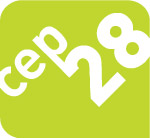 CENTRO DE ESTUDOS E PESQUISAS 28 ORGANIZAÇÃO SOCIAL EM SAÚDE  PROCESSO SELETIVO – Nº 05/2017 - MAQUEIROERRATA Nº02    O Centro de Estudos e Pesquisas 28 (Organização Social em Saúde) comunica que houve um erro na redação do EDITAL DE ABERTURA DE INSCRIÇÕES Nº 05/2017 – Processo Seletivo de vagas e formação de cadastro reserva para MAQUEIRO  a serem lotados no Hospital da Mulher Mariska Ribeiro.         Onde se lê (Pág. 1):                                           VAGAS        Substituir por:                                            VAGASRio de Janeiro, 05 de Abril de 2017.COMISSÃO DE RECRUTAMENTO E SELEÇÃO RH-CEP28   CARGOGERALPCDAFRODESCENDENTESREQUISITOSMAQUEIRO400ENSINO MÉDIO COMPLETO   CARGOGERALPCDAFRODESCENDENTESREQUISITOSMAQUEIRO301ENSINO MÉDIO COMPLETO